Уважаемые жители Волгограда!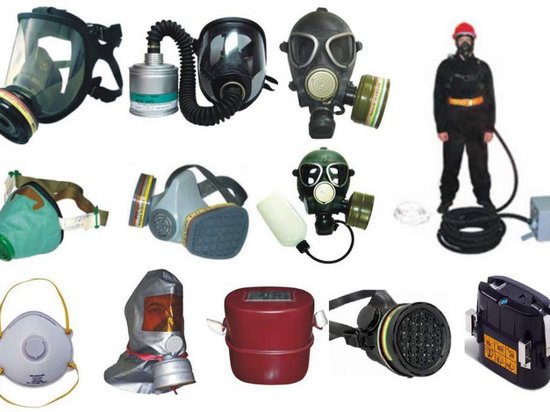 Средства индивидуальной защиты органов дыхания необходимы при работе с опасными и ядовитыми химикатами, а также в условиях применения оружия массового поражения и техногенных катастроф.К данному виду средств индивидуальной защиты относятся такие средства как:Фильтрующие противогазы.Изолирующие противогазы.Респираторы.Повязки.Маски.Фильтрующие средства индивидуальной защиты способствуют очищению воздуха для дыхания от вредных примесей.Для особо тяжелых условий используются изолирующие средства индивидуальной защиты, они полностью закрывают органы дыхания от внешней среды, а кислород подается из специальной емкости.Наиболее распространенными и эффективными считаются противогазы, они защищают не только дыхательные пути, но и глаза, кожу лица. Принцип действия фильтрующих противогазов основывается на очистке вдыхаемого воздуха. Именно такие противогазы используются населением в случае возникновения техногенных катастроф.Однако, при высокой степени загрязнения воздуха,  фильтрующие противогазы неэффективны. В этой ситуации, при высокой концентрации ядовитых веществ в окружающей среде, необходимо использовать изолирующие противогазы.Противогазы также могут быть использованы обычными гражданами, но для нужд населения этих противогазов предусмотрено меньшее количество. В качестве источника кислорода здесь используется специальный патрон, который заряжен веществом.Противогазы доступны далеко не всем и не всегда, поэтому, когда они отсутствуют, следует воспользоваться масками и респираторами. Для этих современных средств индивидуальной защиты действуют следующие классы эффективности:По степени защиты маски классифицируются так:FFP1 – низкая эффективность, обеспечивает защиту дыхательных путей от грубодисперсных аэрозолей.FFP2 – обеспечивают средний уровень защиты, защищает от мелкодисперсных и жидких аэрозолей.FFP3 – наиболее безопасные средства защиты, которые очищают 98% воздуха.Следует учитывать, что чем выше класс защиты маски, тем сложнее в ней дышать, поэтому респираторы 2-го и 3-го типа оснащены специальным клапаном, через который будет выходить влага.    Будьте внимательны и осторожны. Но если все же беда произошла, помните: рядом с Вами находятся профессионалы. Не медлите с вызовом помощи по телефонам:-  единый телефон вызова экстренных оперативных служб «112»,-  службы спасения Волгограда – «089»  ЕДИНЫЙ ТЕЛЕФОН ВЫЗОВА ЭКСТРЕННЫХ ОПЕРАТИВНЫХ СЛУЖБ 112 Комитет гражданской защиты населенияадминистрации Волгограда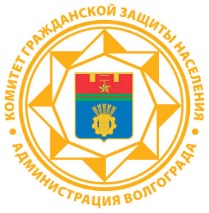 ИнформацияСРЕДСТВА ИНДИВИДУАЛЬНОЙ ЗАЩИТЫ ОРГАНОВ ДЫХАНИЯ